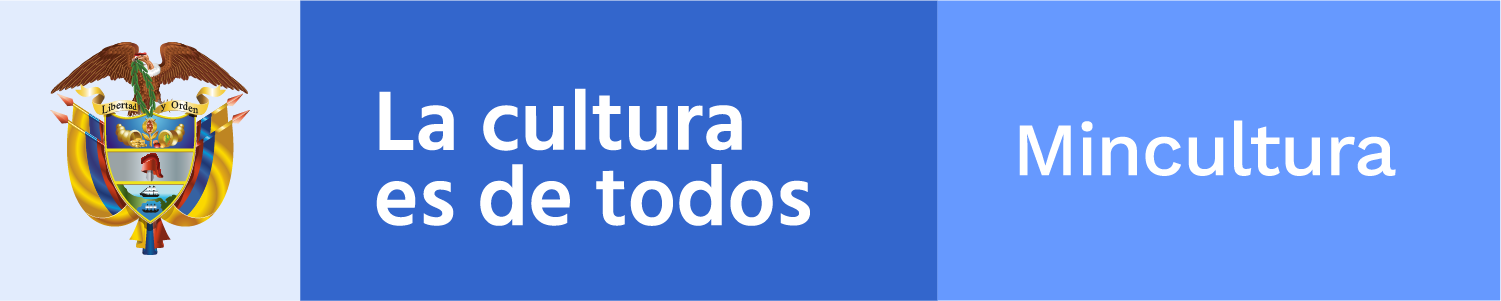 ________________________________________________________
Claqueta / toma 868Boletín electrónico semanal para el sector cinematográfico, 5 de abril de 2019
Ministerio de Cultura de Colombia - Dirección de CinematografíaSi desea comunicarse con el Boletín Claqueta escriba a cine@mincultura.gov.co
Síganos en twitter: @elcinequesomos________________________________________________________En acciónNIÑA ERRANTE LLEGA A 8 CIUDADES DE COLOMBIADespués de recibir el premio a Mejor Película de Ficción en The Colombian Film Festival en Nueva York; la Biznaga de Plata a Mejor Actriz de Reparto en el Festival de Málaga, España; los galardones a Mejor Película y Mejor Música en el Festival Internacional de Cine de Tallinn, Estonia; uno de los premios colaterales del 40 Festival Internacional del Nuevo Cine Latinoamericano de La Habana, Cuba; y haber sido la película inaugural en la edición 59 del Festival Internacional de Cine de Cartagena de Indias, Niña Errante, el largometraje más reciente de Rubén Mendoza, llegó ayer, 4 de abril, a 26 salas en 8 ciudades del país.Sinopsis: Ángela tiene doce años y tres hermanas medias, cercanas a los treinta: las cuatro se conocen por la muerte de un vago carismático, su papá. Ángela siempre vivió con su papá y no recuerda a su mamá. A raíz de la muerte del padre, sus hermanas la dejarán al otro lado del país con una tía para evitar que quede a cargo del Estado. En este viaje de duelo, en especial mientras comparten cuarto en un hotelucho de carretera, Ángela, en pleno despertar de su cuerpo, reconoce con cada una de sus hermanas la feminidad, la sensualidad, los misterios del placer y del dolor, el cuerpo, la desgracia y el reto de ser mujer en estos caminos.Vea más______________________________________________________Nos están viendoEN FRANCIADos producciones colombianas fueron galardonadas en el Festival de Cine Latinoamericano Rencontres de Toulouse 2019, que finalizó el pasado domingo: Monos de Alejandro Landes, obtuvo en la competencia oficial de ficción, el Prix CCAS, que premia  los contenidos que dan a conocer al continente latinoamericano a través de las historias. La otra película galardonada fue The Smiling Lombana, dirigida por Daniela Abad Lombana, que ganó el Premio del Público; en esta, a partir del retrato de su abuelo, el artista Tito Lombana, la directora enfrenta las luces y sombras de su familia. En 2015 esta película ganó una de las convocatorias del Fondo para el Desarrollo Cinematográfico en la modalidad de Realización de largometraje.Vea másEN MÉXICOEn la VI Edición de los Premios Platino del Cine Iberoamericano, evento de promoción internacional, fomento y apoyo al cine de la región, la película Pájaros de verano (coproducción Colombia, México, Dinamarca y Francia) está nominada en diferentes categorías: Mejor Película Iberoamericana de Ficción; Mejor Dirección, Cristina Gallego, Ciro Guerra; Mejor Dirección de Montaje, Miguel Schverdfinger; Mejor Dirección de Arte, Angélica Perea; Mejor Dirección de Fotografía, David Gallego, y Mejor Dirección de Sonido, Carlos García, Claus Linge, Marco Salaverria.En el mismo certamen, a Mejor Película de Animación, está nominada Virus Tropical de Santiago Caicedo, y en Mejor Película Documental Yo no me llamo Ruben Blades de Abner Benaim (Argentina, Colombia, Panamá).Vea más______________________________________________________Adónde van las películasPROYECTOS ANIMADOSIdeatoon, una estrategia para impulsar la creación y desarrollo de proyectos animados que puedan ser comercializados internacionalmente, anuncia la apertura de inscripciones para su concurso 2019. Podrán participar proyectos de series o películas animadas elaborados por animadores, realizadores, directores, guionistas, productores, estudiantes o creativos, de manera independiente o en equipo, siempre y cuando provengan de algún país latinoamericano.El límite para la inscripción es el 29 de abril.Vea másSHORTS MÉXICOLa decimocuarta edición de Shorts México-Festival Internacional de Cortometrajes de México, que se llevará a cabo del 4 al 11 de septiembre de 2019, convoca a participar en sus diferentes secciones en competencia y en muestra: Competencia Mexicana (Ficción, Animación, Documental y NeoMex); Competencia Iberoamericana (Ficción, Animación y Documental) y Competencia Internacional (Ficción, Animación y Documental). La Muestra Internacional está conformada por EcoShorts (enviormental conservation), Experimental, Fantascorto (fantasy, science).El festival contará con la competencia Shorts México Pitching de Cortometraje con el objetivo de fomentar la creación y la producción cinematográfica de calidad.Shorts México es una plataforma que apoya y promueve expresiones creativas de cineastas emergentes y consolidados de todo el mundo.Las inscripciones para hacer parte de la selección podrán realizarse hasta el 31 de mayo.Vea más______________________________________________________PizarrónEN ESPAÑACon tres programas especiales, el Movimiento Bogoshorts está presente en la XXI Semana del Cortometraje de la comunidad de Madrid, España, que en su edición número 21, del 1 al 7 de abril, realiza un foco con Colombia como país invitado de honor. La agenda comprende: Programa corto colombiano (una ley que dispara todo), dedicado a los cortometrajes más representativos beneficiarios de la Ley de Cine 814 de 2003. Programa Festival Bogoshorts (Fe en el corto, fe en el cine, fe en la ciudad). Programa voces BFM (muestra de trabajos universitarios, que se exhibirán junto con cortos de escuelas madrileñas).La selección oficial está compuesta por 41 cortometrajes que optan por uno de los 8 premios de Madrid en corto -Programa para la distribución de cortometrajes Madrileños-, y una entrada directa a la lista de presentación de los Premios Goya.Vea másASISTENCIA DE DIRECCIÓNEstán abiertas las inscripciones al Taller de asistencia de dirección, organizado por la Escuela Nacional de Cine, en Bogotá, que será conducido por Jacques Toulemonde, (asistente de dirección de Los viajes del viento, La sociedad del semáforo, El paseo y Roa). El curso busca introducir al oficio de asistente de dirección definiendo las funciones y responsabilidades de esta labor, con una metodología de trabajo funcional, que aporta herramientas para realizar un buen un rodaje.Vea más______________________________________________________InsertoLos editores de la revista Letra Celuloide invitan a visitar su nuevo sitio en Internet, en el que se continúan publicando reseñas de obras cinematográficas vinculadas a la literatura;  Asimismo, convocan a quienes deseen participar del Número 66, para que envíen, hasta el 15 de abril, reseñas (de entre 400 y 1200 palabras).Vea másPINTURA PARA CINE
A través de un concurso de pintura la Fundación FesticineKids invita a niños, niñas y adolescentes a ser los creadores de la imagen oficial del Festival Internacional de Cine infantil y juvenil de Cartagena de Indias.Las inscripciones para participar, dirigidas a niños entre los 8 y los 17 años que se encuentren vinculados a una institución educativa, estarán abiertas hasta el 8 de abril.Vea más_______________________________________________________Dirección de CinematografíaCra. 8 No 8-43, Bogotá DC, Colombia(571) 3424100,cine@mincultura.gov.cowww.mincultura.gov.co___________________________________________________________Este correo informativo de la Dirección de Cinematografía del Ministerio de Cultura de Colombia, no es SPAM, y va dirigido a su dirección electrónica a través de su suscripción.